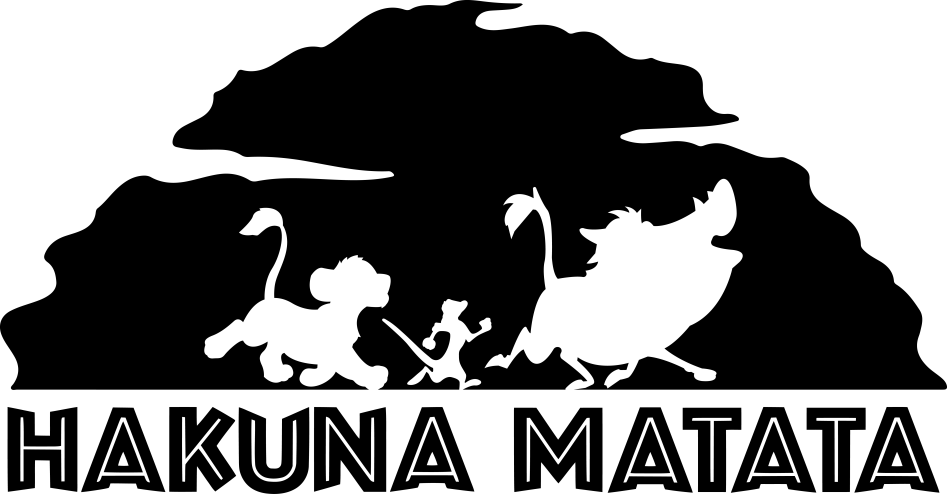 PARENTS PLEASE USE LEGIBLE HANDWRITING 2021 Registration (Please Print)        Ages: 2-8th GradeDate:___________________	Patron's Name:______________________________Child's Name:___________________________________________________________Grade Completed:________________	Age:______________T-Shirt Size (Please Circle)    YS     YM    YL	  YXL	  AS	AM	ALToddler Sizes	 2T	3T	4T	5TAll books and DVDs must be checked out from the Bellville Public Library.Children 11 years and younger must have a parent/guardian with them at the library.   Children 5 years and younger must have a parent/guardian with them at all times in the library.I give my permission for my child's name or picture to be published in the newspaper, library's website or library's Facebook page.T-shirts will be ready to be picked up August 13, 2021. Please be aware of all expiration dates on all coupons/prizes.Parent/Guardian Signature:_____________________________________Patron #___________	Phone #__________________________________